Fourth Week: Stress and EmotionManaging Stress:Stress has the ability to have some major health affects on the body such as sleep problems, overeating, exercising less, depression, and a multitude of othersA form of helping with stress is using what we call a Gratitude Journal This Journal can be used for any sort of writing or reflection that can include goals, accomplishments, or reflection on a particular time periodThe journal will allow for expression for both individuals who do and do not feel comfortable sharing with othersBefore/After Bed:An individual should reflect on what they have accomplished or can make better from the dayPlanning ahead for the next day or time period is key for staying organized and on taskMake sure we are eating breakfast each morning and starting the day off right Meditation can be key in relieving or managing stress because it allows an individual to express themselves through an activity that speaks to themThere are many different ways to meditate such as yoga, walking, guided imagery, or even just concentrationThe key is relaxation Meditation can help with bodily processes and certain health aspectsYoga: is a possible workout but also can be used to relax the body and mind before bed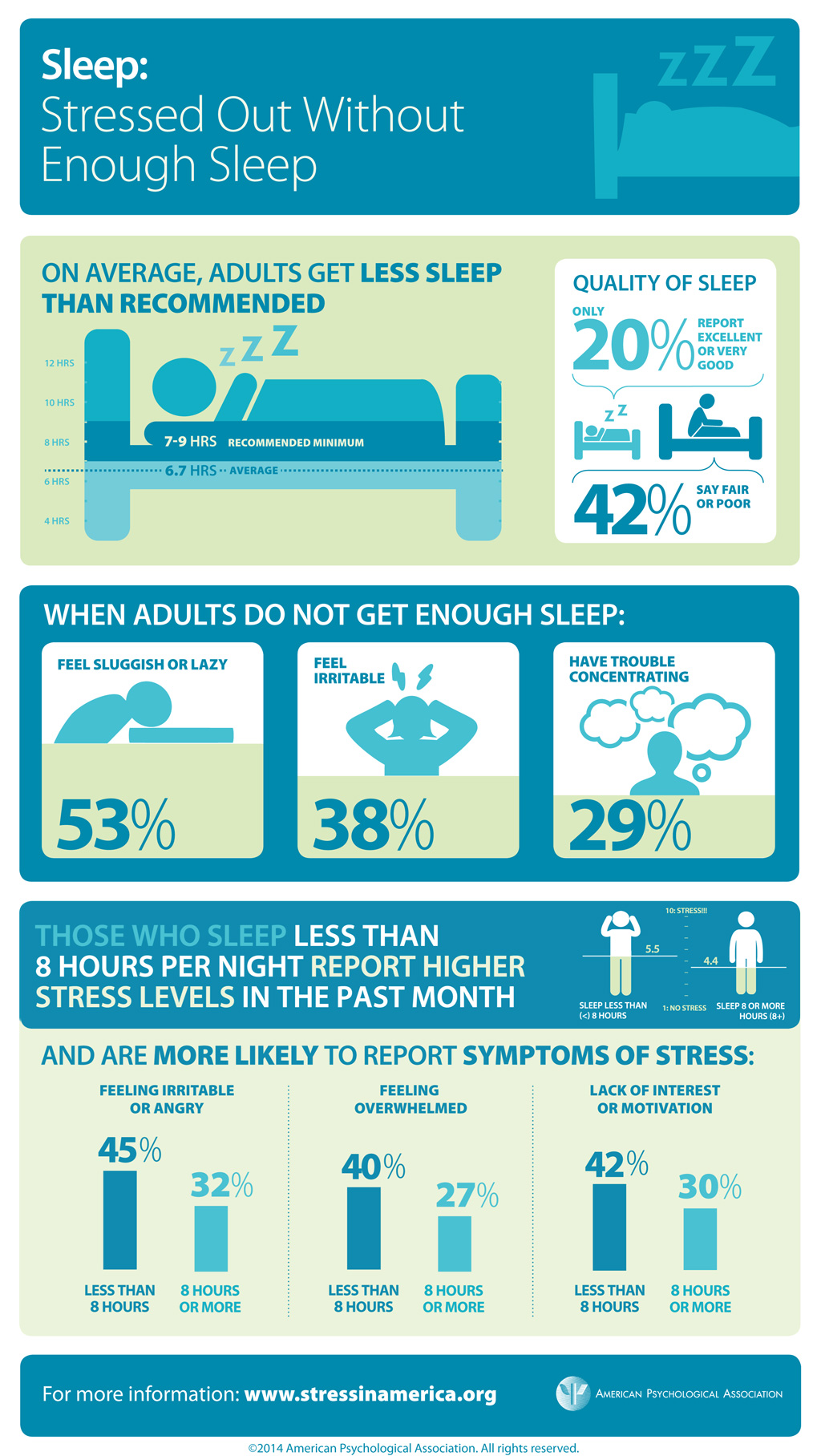 See attachment for activity Are we eating smart?: Eating is very much about enjoyment, however we should be eating for our bodies and functionFoods should be eaten such as fruits, vegetables, and non-fatty protein that can help us use our brains and bodies to their fullest on a daily basisEating unhealthy foods such as pizza, while it tastes good, does not help us become healthier and has no nutritional affect on our body Allowing our bodies to perform at the highest level should be our goal and eating smart will allow thatEmotional eating can be a bad habit that leads to an unhealthy living/eating style More times than not emotional eating consists of junk/unhealthy food Mass amounts are general eaten during these emotional outbursts 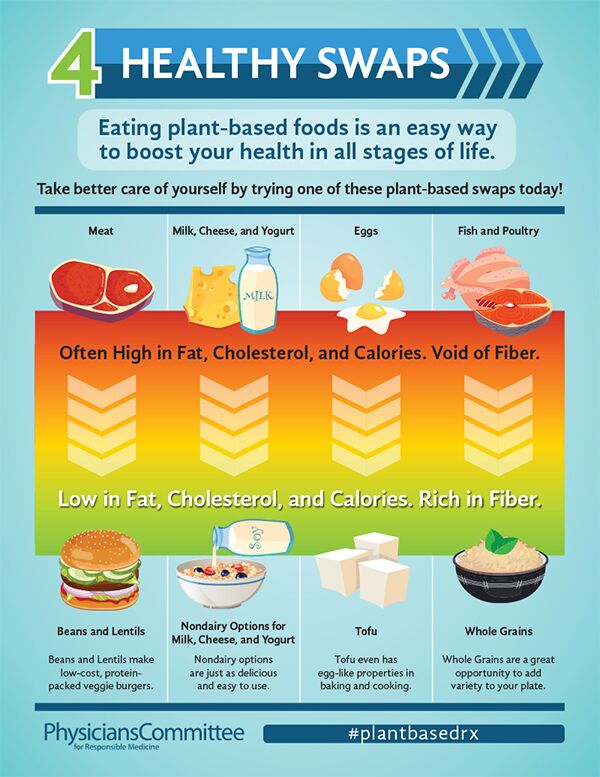 